Всероссийский открытый урок по основам безопасности жизнедеятельности1 сентября 2023 года по всем школам России был проведен Всероссийский открытый урок по основам безопасности жизнедеятельности. Наша школа не стала исключением.Всероссийский открытый урок «Основы безопасности жизнедеятельности» проводится в целях выработки единых подходов к формированию государственной политики в области безопасности жизнедеятельности, привлечения внимания общественности к проблеме формирования культуры безопасности жизнедеятельности подрастающего поколения, более эффективного усвоения теоретических знаний учебной дисциплины «Основы безопасности жизнедеятельности», отработки вопросов гражданской, практических навыков действий в различных чрезвычайных ситуациях, а также повышения престижа профессий пожарного и спасателя.На Всероссийском уроке ОБЖ присутствовал начальник пожарной части п.Сарана, Сергеев Игорь Александрович, который познакомил со статистическими данными о пожарах в Красноуфимске и Красноуфимском районе и провел поучительную беседу по пожарной безопасности с обучающимися и их родителями.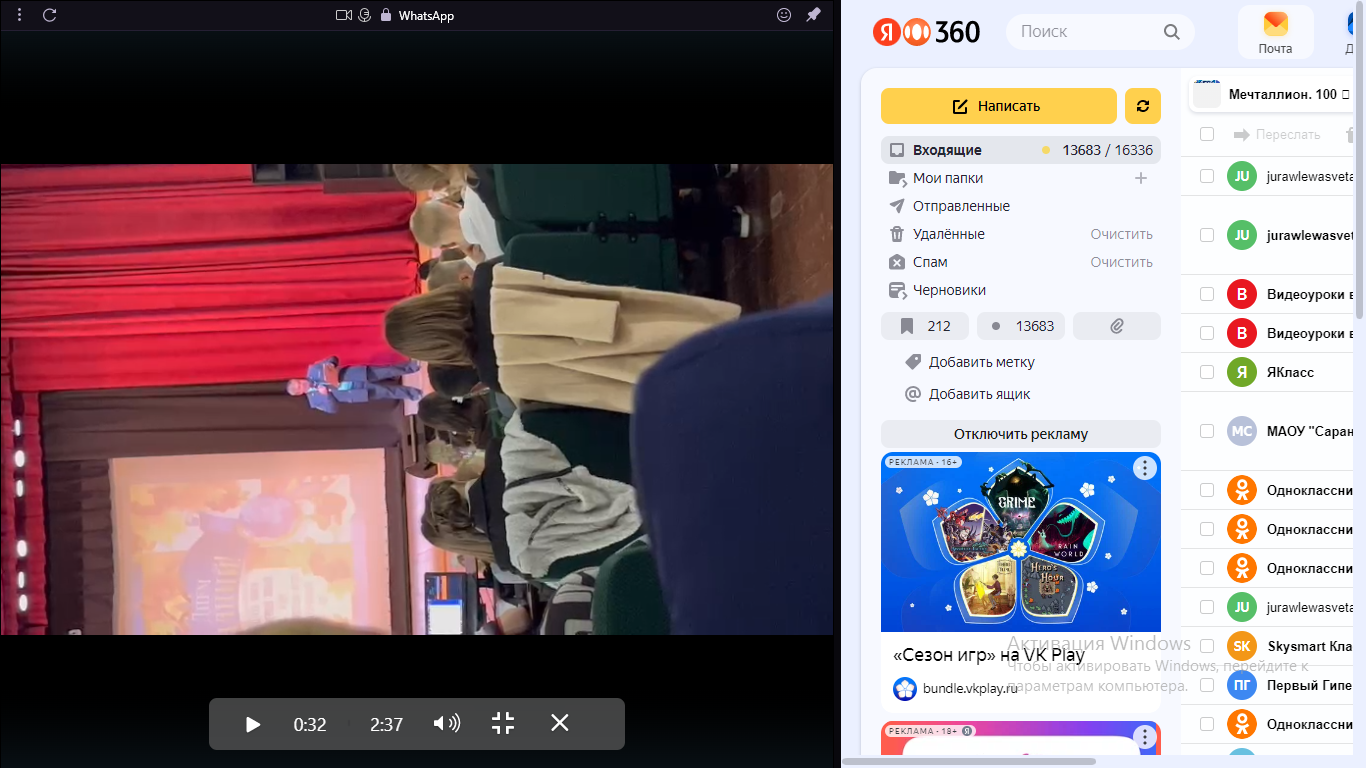 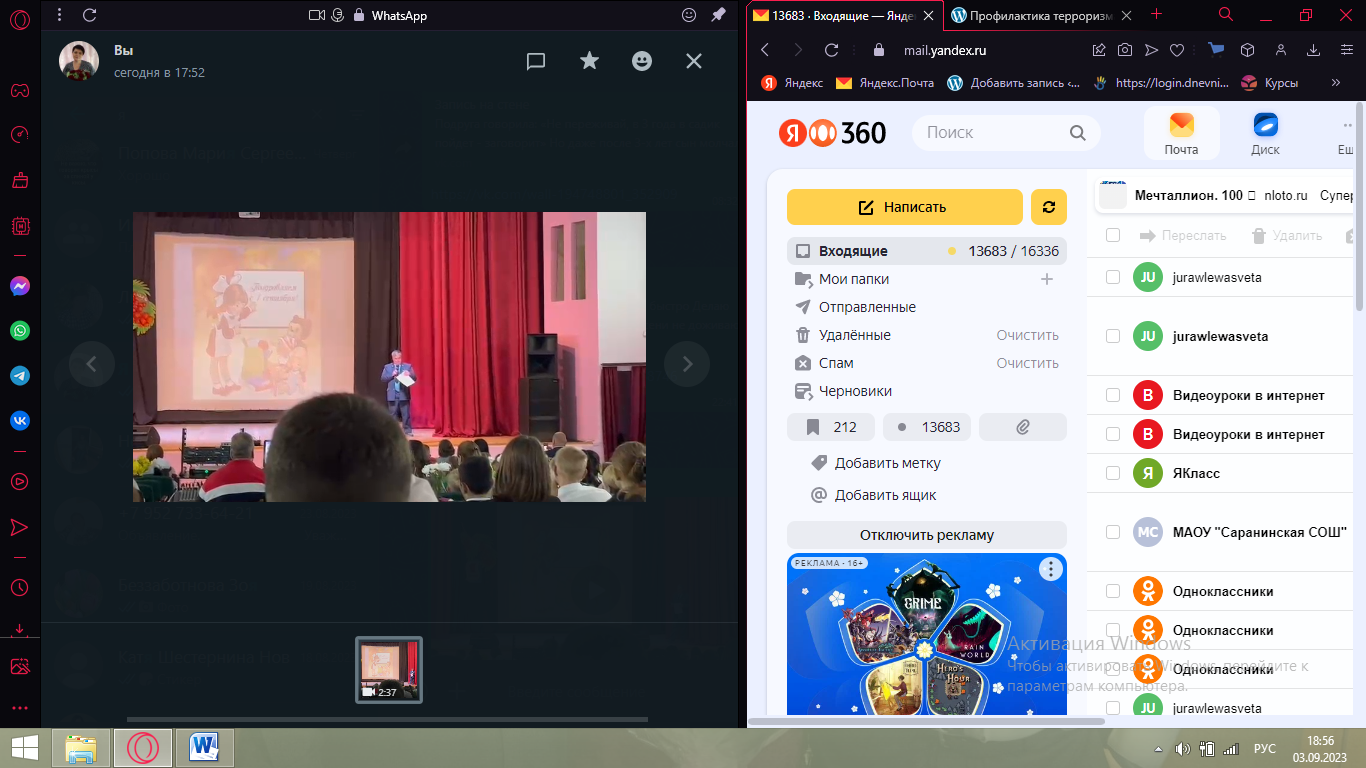 Преподаватель-организатор ОБЖ  С.П.Журавлева